5th Class Work5th – 8th Feb PE (Do on Monday)Go onto go noodle and do one or two of the dances on it.Irish Míonna na Bliana Today you are being asked to create a poster/picture to depict each of the twelve months of the year. You can put all twelve months on one or two pages or you could complete a new picture for each month.  Make each month’s picture as colourful as you can and put the month in Irish somewhere on your picture.  The months or Na Míonna are         Eanáir         Feabhra         Márta         Aibreán         Bealtaine         Meitheamh         Iúil         Lúnasa         Méan FómhairWednesday:S.E.S.EYou are living through history right now. They will be writing about this pandemic in History books in years to come. It’s only February but let’s look at what has happened in 2021 so far…. Covid 19, Attack on Capitol Hill, New President of the U.S.A!Create your page that you would insert into a History Book. If you can research what has happened so far include dates, a brief summary of the headlines and if you can include pictures that would be amazing! If you can’t find too much information about 2021 create your page for the year 2020. It was one to remember and forget all at the same time!SPHE (Do on Thursday)My Kindness JournalToday in SPHE we are going to focus on remembering to show kindness to our friends, family, classmates and teachers. The act of kindness begins within each of us. If we can learn how to apply kindness in our own daily lives, we will plant kindness in others. Every small act of kindness will help to make the world a better place. In class, we have spoken before about how random acts of kindness make all people involved in it feel good.Your task for the next three days is to keep a simple kindness journal. Write down any act of kindness you did in a copy. Art (Do on Friday)Space Rockets- design you own 3D or 2D rocket to fly into outer space using clean recycling items like empty cereal boxes etc.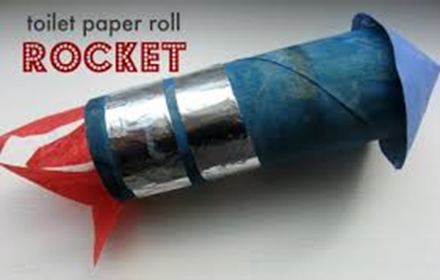 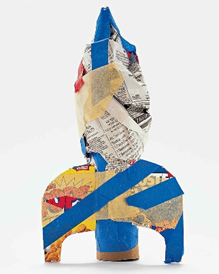 Monday Tuesday Wednesday Thursday Friday MathsMaster Your Maths-Week 20 Continue with the next day of your Master Your Maths bookMathsMaster Your Maths-Week 20Continue with the next day of your Master Your Maths bookMathsMaster Your Maths-Week 20Continue with the next day of your Master Your Maths bookMathsMaster Your Maths-Week 20 Continue with the next day of your Master Your Maths bookMathsMaster Your Maths-Week 20Friday test EnglishSpell It unit 20Learn your next set of spelling words and do the next 2 activities in your spelling book. ReadingRead the 1st reading in the reading pack and do questions EnglishSpell It unit 20 Learn your next set of spelling words and do the next 2 activities in your spelling book.ReadingRead 2nd reading in the reading pack attached and do questionsEnglishSpell It unit 20Learn your next set of spelling words and do the next 2 activities in your spelling book. ReadingPick 10 of your spellings for this week and write a short story using the wordsEnglishSpell It unit 20Learn your next set of spelling words and do the next 2 activities in your spelling book. Reading Read 3rd story in the reading pack and do questionsEnglishSpell It unit 20Learn your next set of spelling words and do the next 2 activities in your spelling book.Reading Read 4th story in the reading pack and do questionsPE–see belowIrishsee belowS.E.S.ESee belowS.P.H.Esee belowArt see below